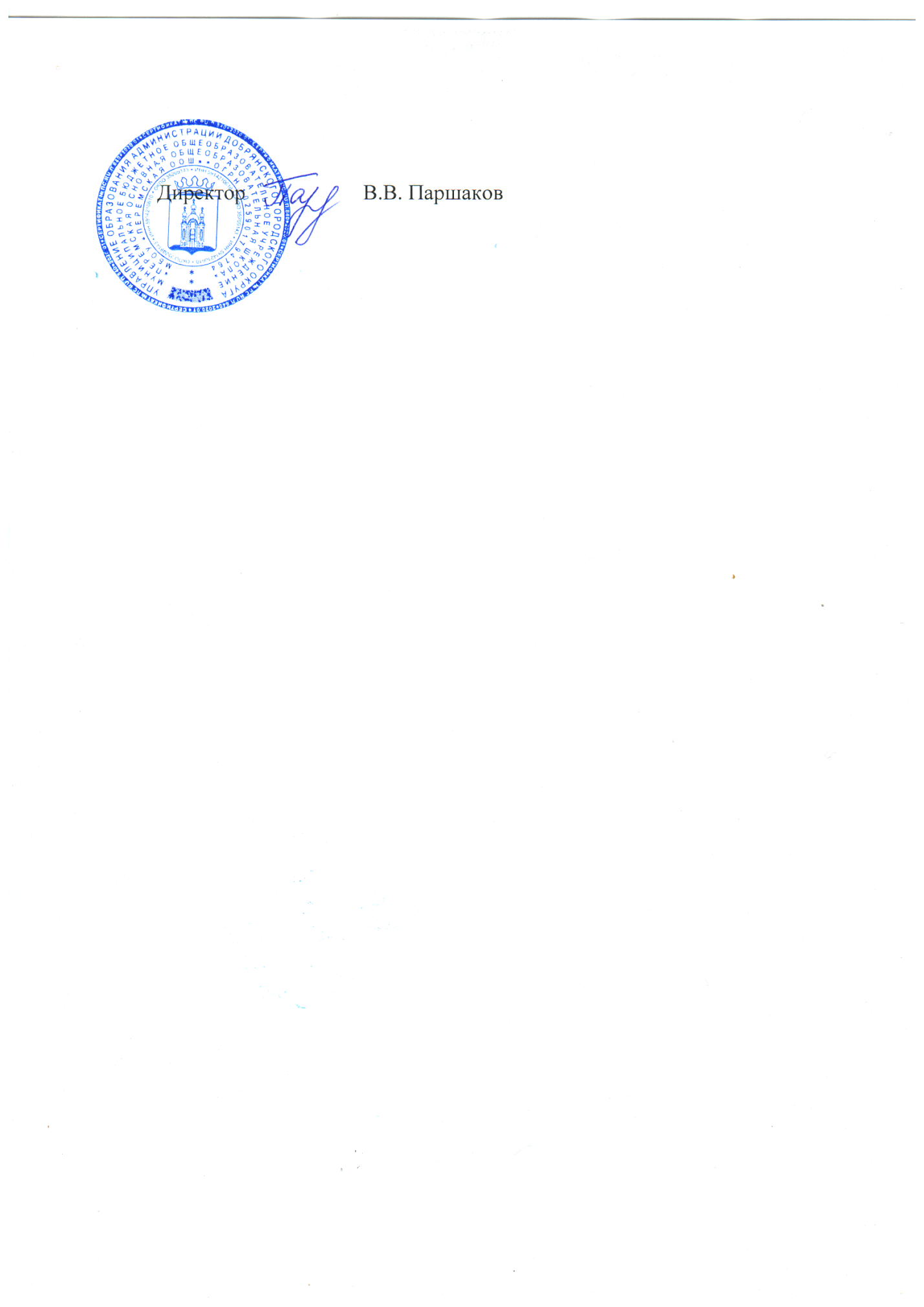 Менюучащихся МБОУ «Перемская ООШ» на 14 января 2021 годаУТВЕРЖДАЮ:                                            13.01.2021г                                            13.01.2021г                                            13.01.2021г                                            13.01.2021гПрием пищи, наименование блюдМасса порции1-4 клМасса порции 5-9 клЗАВТРАКЗАВТРАКЗапеканка из творога0   120Чай с лимоном0200Хлеб пшеничный040Молоко сгущенное3030ОБЕДОБЕДОБЕДСуп картофельный с макаронными изделиями0250Салат из капусты белокочанной0100Хлеб пшеничный060Компот из свежих фруктов0200Стоимость ученики 1-4 кл0 руб. 0 руб. Стоимость ученики 5-9 кл.84,66 руб.84,66 руб.